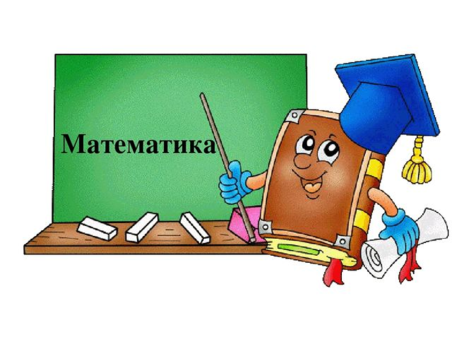 «Насекомые»Уважаемые родители, предлагаем вам поиграть с детьми в математику. Приготовьте листы в клетку, счетные палочки и простой карандаш. При ответе на вопросы, побуждайте ребенка отвечать полным предложением, а не одним словом.Обязательно хвалите его при правильном ответе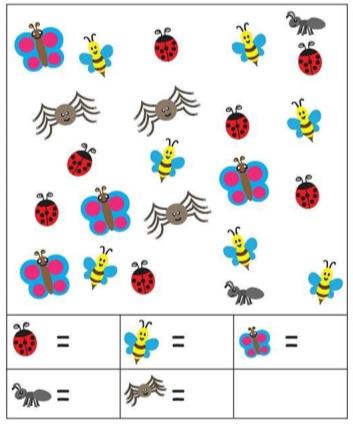 Сколько насекомых ты видишь на рисунке?
 Сосчитай и напиши! 2 .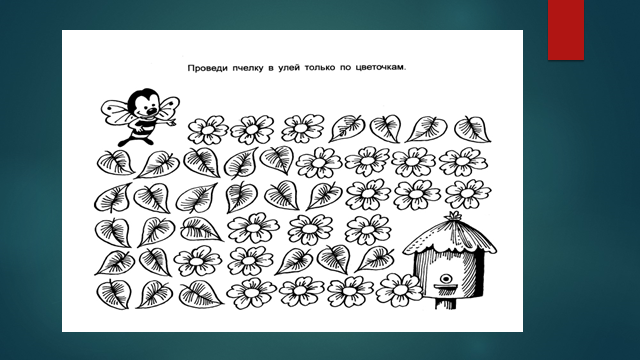 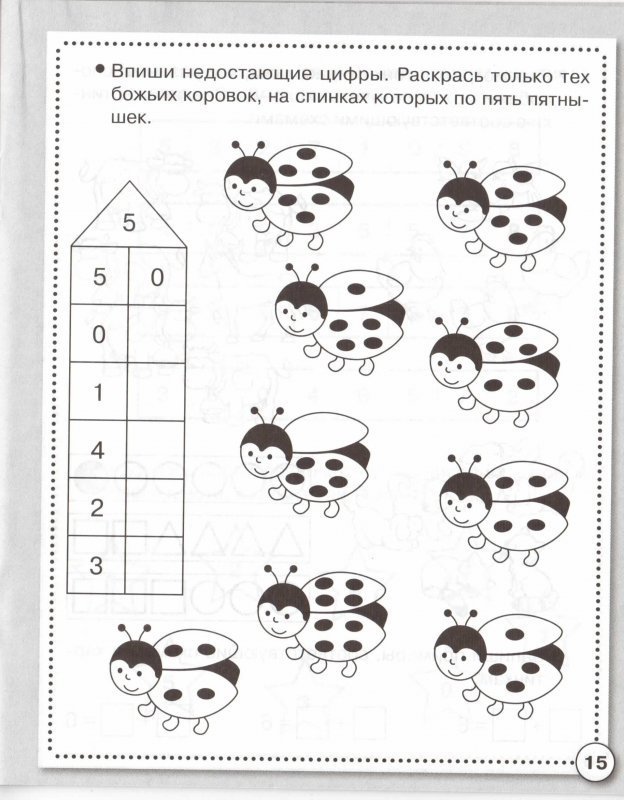 3. Повторите с детьми
состав числа 5 из меньших чисел.4. Помоги бабочке перелететь с цветка на цветок, соблюдая порядок следования цифр .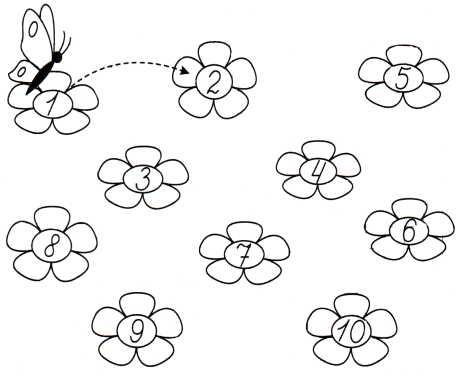 5. Помоги божьим коровкам выбрать цифру, которая соответствует количеству точек на спинке.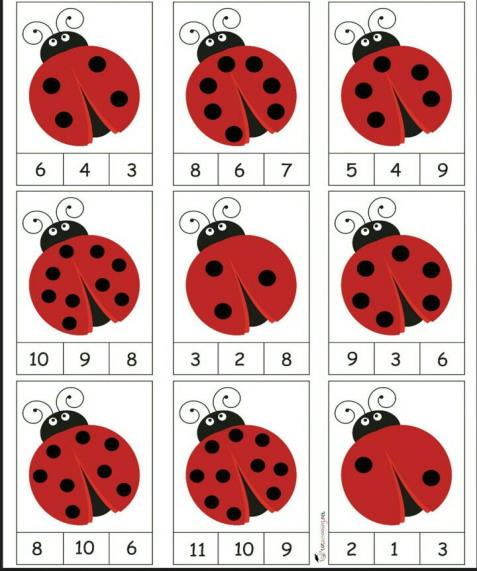 6. 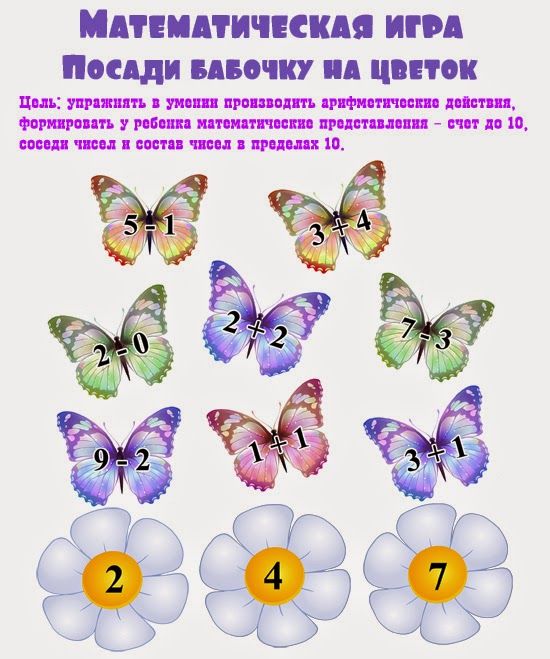 7. Игры, направленные на развитие внимания.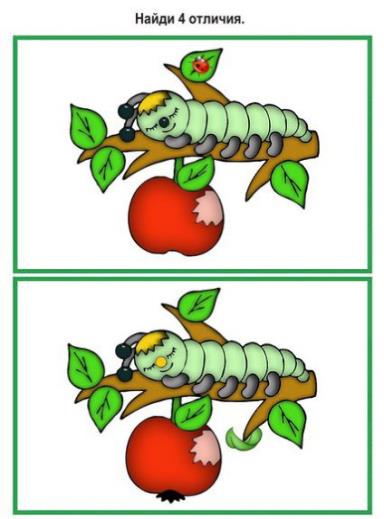 8.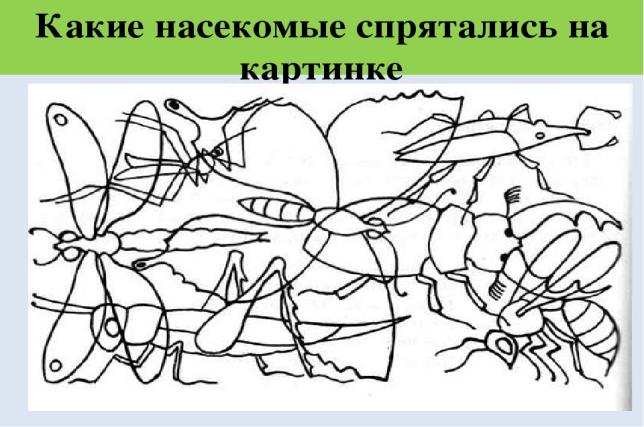 9.Какие насекомые    тебе встретились?Что тебе больше   всего понравилось?Какие задания  оказались трудными?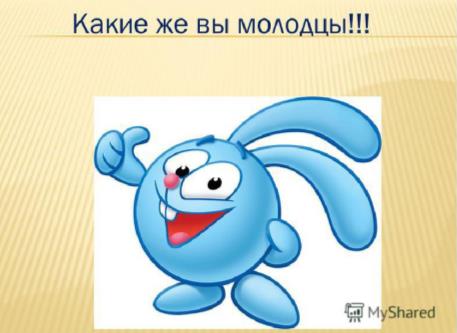 